贺兰县教育体育局（  ）贺教通发〔2020〕33号关于转发银川市《关于在全市中小学开展第四届“民族团结杯”“幸福在银川”征文大赛活动的通知》的通知各中小学：现将银川市民族事务委员会、银川市教育局、共青团银川市委员会、银川市新闻传媒集团《关于在全市中小学开展第四届“民族团结杯”“幸福在银川”征文大赛活动的通知》（银民委发〔2020〕14号）转发给你们，请认真贯彻执行，并就相关事宜要求如下：各学校要加强领导，认真领会通知精神，广泛宣传，精心组织实施本次征文大赛活动，确保取得实效。各中学以校为单位，各小学以教研联盟为单位组织对征文进行初评（参赛名额见附件1）。各校严格按照银川市文件要求上报参赛作品，作品电子稿文件名统一命名格式：“题目+学校+学生姓名”，于5月30日前将参赛作品电子稿件及加盖公章的征文作品excel汇总表（见附件2）统一上报贺兰县教育体育局（不受理个人），教研室将进行评审后择优上报银川市教育局。联系人：李娟，联系电话：8066882，邮箱1325212625@qq.com。附件：1.第四届“民族团结杯”·“幸福在银川”征文比赛名额分配表2.第四届“民族团结杯”·“幸福在银川”征文作品汇总表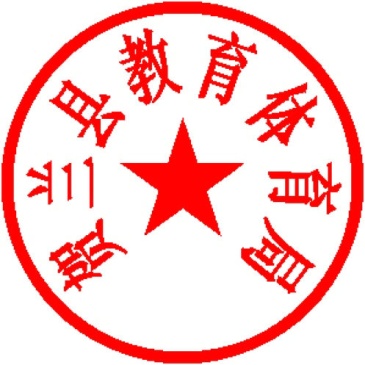   贺兰县教育体育局2020年4月24日（此件公开发布）附件1：第四届“民族团结杯”·“幸福在银川”征文比赛名额分配表第四届“民族团结杯”·“幸福在银川”征文比赛名额分配表第四届“民族团结杯”·“幸福在银川”征文比赛名额分配表第四届“民族团结杯”·“幸福在银川”征文比赛名额分配表第四届“民族团结杯”·“幸福在银川”征文比赛名额分配表序号级别学校（教研联盟）名额（篇）合计1小学贺兰一小教研联盟10402小学贺兰二小教研联盟10403小学贺兰三小教研联盟10404小学贺兰回小教研联盟10405初中贺兰一中13406初中贺兰二中8407初中贺兰三中6408初中贺兰四中13409高中贺兰一中154010高中贺兰回中154011高中景博中学1040附件2：第四届“民族团结杯”·“幸福在银川”征文作品汇总表填表单位（盖章）：附件2：第四届“民族团结杯”·“幸福在银川”征文作品汇总表填表单位（盖章）：附件2：第四届“民族团结杯”·“幸福在银川”征文作品汇总表填表单位（盖章）：附件2：第四届“民族团结杯”·“幸福在银川”征文作品汇总表填表单位（盖章）：附件2：第四届“民族团结杯”·“幸福在银川”征文作品汇总表填表单位（盖章）：附件2：第四届“民族团结杯”·“幸福在银川”征文作品汇总表填表单位（盖章）：附件2：第四届“民族团结杯”·“幸福在银川”征文作品汇总表填表单位（盖章）：附件2：第四届“民族团结杯”·“幸福在银川”征文作品汇总表填表单位（盖章）：学段序号作品名称学校学生姓名年级、班级指导教师联系电话123456789101112131415